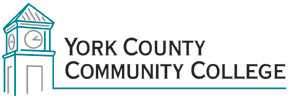 College CouncilTuesday: April 5th, 201612:30 – 2:00 in the Middle CafeteriaAGENDA1. Call to Order2. Approval of Agenda3. Approval of Minutes4. Updates	4.1 President’s Update (I)	4.2 Strategic Planning Committee (C)	4.3 Policy Committee (C)4.4 Standing Committee reports (C)5. Old Business	5.1 Proposed Amendment to Constitution – Alumni representation (A)	5.2 Y111 Governance Policy – Updated (D, A)	5.3 Y112 Organizational Chart – Updated (D, A)	5.4 Y713.1.A Mobile Device Policy – Updated (D,A)6. New Business	6.1 American Studies Concentration (D) 7.  Announcements8. Public Comment9. AdjournmentNote:  In keeping the College Council’s Agenda Item Request Form, agenda items are coded as follows:  A= Action Item; C= Committee Report; D= Discussion; I= Information